Publicado en  el 25/07/2016 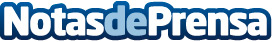 La Unión Europea ordena a España recuperar el dinero concedido a ADIF para el centro de ensayos de alta velocidadLa Comisión ha llegado a la conclusión de que la ayuda concedida por España al administrador de infraestructuras ferroviarias ADIF para la construcción de un centro de ensayos de alta velocidad en Andalucía no corresponde a un auténtico objetivo de interés común. En particular, no contribuye a promover un desarrollo sostenible de la regiónDatos de contacto:Nota de prensa publicada en: https://www.notasdeprensa.es/la-union-europea-ordena-a-espana-recuperar-el Categorias: Internacional Andalucia http://www.notasdeprensa.es